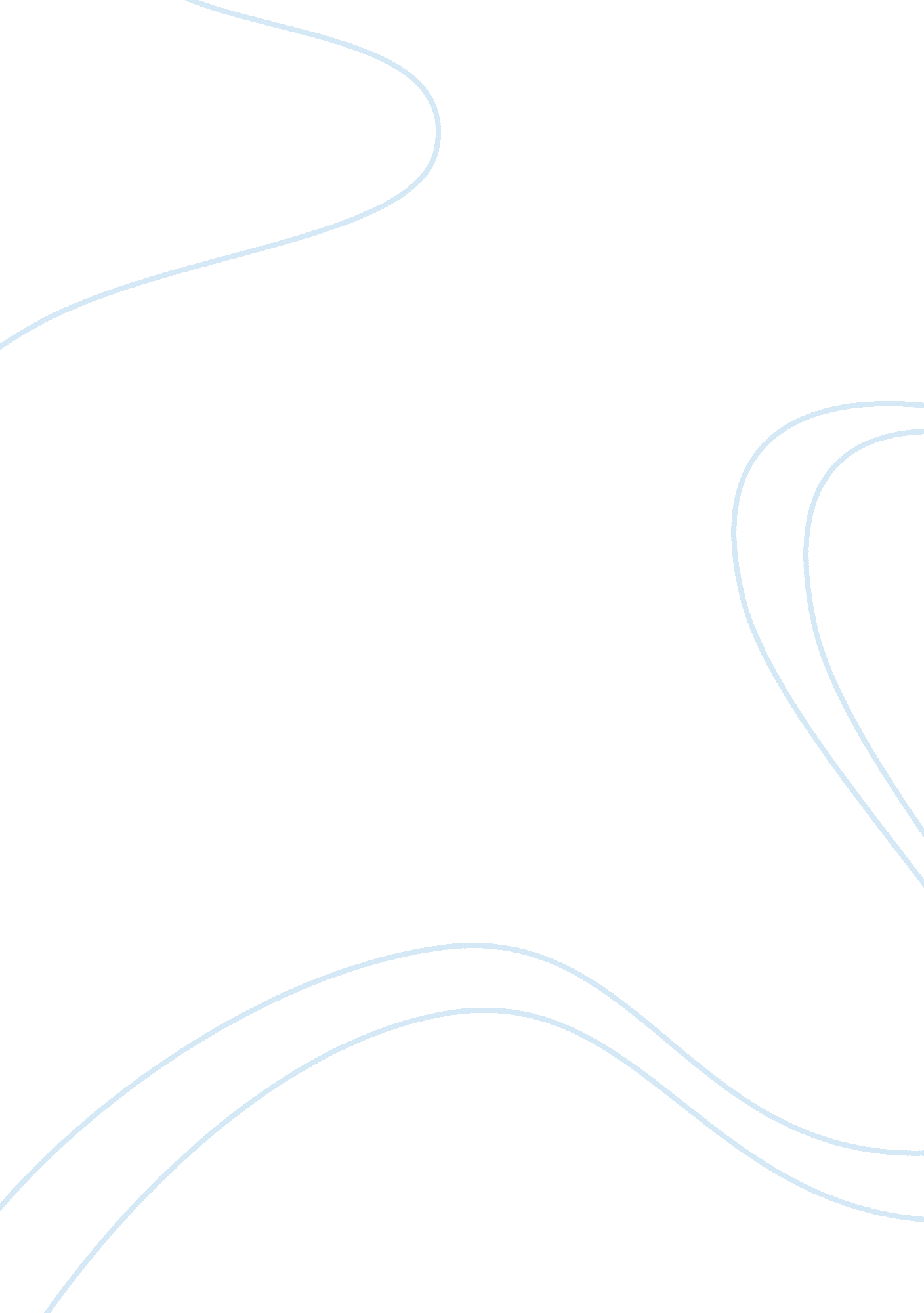 Professional development critical thinking examplesSociology, Communication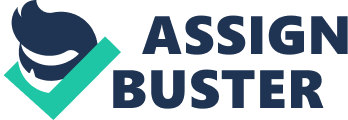 Zepeda (2008) reiterates that personal development encompasses skills as well as knowledge gained in the course of an individual’s learning process in various learning institution. The skills and knowledge later play an integral part in an individual’s professional and personal development. Considering the intensive nature I have approached the unit in question, I expect not only to significantly advance in my career, but also establish a company to create employment and further develop the society. 
Having improved in interpersonal communication and interpersonal interactions as well as having acquired significant professional knowledge, then I will be in a better position to initiate projects and strike profitable business deals. I will also be in a position to effectively manage any resources including people that are put under my immediate control. Interpersonal skills will assist me in effectively interacting with my colleagues as well as my staff. 
It is important to acquire quality writing skills. The nature of an individual’s writing skills can speak volumes about that particular individual (Assenmacher, 2011). Reflective writing also involve reflective thinking, skills necessary in any individual’s daily activities. I have also in the course of this unit acquired commendable writing skills that will go a long way in assisting me in my career. References Assenmacher, K. (2011). Reflective Writing. California: GRIN Verlag. 
Pocket, R. and Giles, R. (2008). Critical Reflection: Theory from Practice. The Graduating Social Work Student Experience. Darlington: Darlington Press. 
Zepeda, S. J. (2008). Professional Development: What Works. Washington: Eye On Education. 